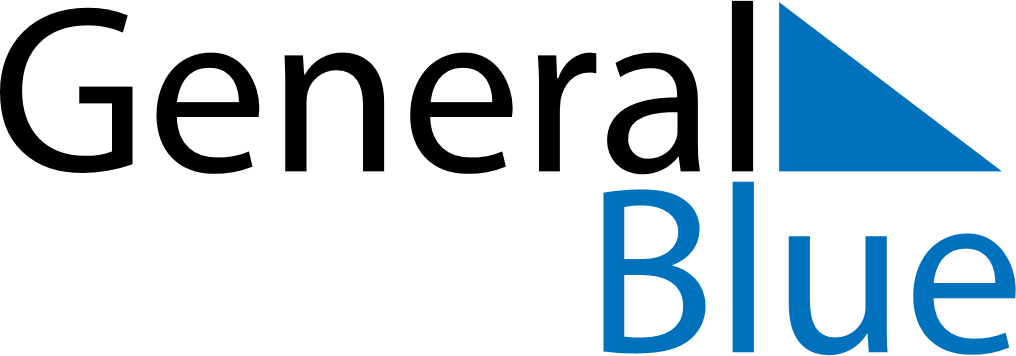 July 2024July 2024July 2024July 2024July 2024July 2024Ljusne, Gaevleborg, SwedenLjusne, Gaevleborg, SwedenLjusne, Gaevleborg, SwedenLjusne, Gaevleborg, SwedenLjusne, Gaevleborg, SwedenLjusne, Gaevleborg, SwedenSunday Monday Tuesday Wednesday Thursday Friday Saturday 1 2 3 4 5 6 Sunrise: 3:19 AM Sunset: 10:31 PM Daylight: 19 hours and 11 minutes. Sunrise: 3:20 AM Sunset: 10:30 PM Daylight: 19 hours and 9 minutes. Sunrise: 3:22 AM Sunset: 10:29 PM Daylight: 19 hours and 7 minutes. Sunrise: 3:23 AM Sunset: 10:28 PM Daylight: 19 hours and 4 minutes. Sunrise: 3:25 AM Sunset: 10:27 PM Daylight: 19 hours and 2 minutes. Sunrise: 3:26 AM Sunset: 10:25 PM Daylight: 18 hours and 59 minutes. 7 8 9 10 11 12 13 Sunrise: 3:28 AM Sunset: 10:24 PM Daylight: 18 hours and 56 minutes. Sunrise: 3:30 AM Sunset: 10:23 PM Daylight: 18 hours and 53 minutes. Sunrise: 3:31 AM Sunset: 10:21 PM Daylight: 18 hours and 49 minutes. Sunrise: 3:33 AM Sunset: 10:20 PM Daylight: 18 hours and 46 minutes. Sunrise: 3:35 AM Sunset: 10:18 PM Daylight: 18 hours and 42 minutes. Sunrise: 3:37 AM Sunset: 10:16 PM Daylight: 18 hours and 39 minutes. Sunrise: 3:39 AM Sunset: 10:15 PM Daylight: 18 hours and 35 minutes. 14 15 16 17 18 19 20 Sunrise: 3:41 AM Sunset: 10:13 PM Daylight: 18 hours and 31 minutes. Sunrise: 3:43 AM Sunset: 10:11 PM Daylight: 18 hours and 27 minutes. Sunrise: 3:45 AM Sunset: 10:09 PM Daylight: 18 hours and 23 minutes. Sunrise: 3:48 AM Sunset: 10:07 PM Daylight: 18 hours and 19 minutes. Sunrise: 3:50 AM Sunset: 10:05 PM Daylight: 18 hours and 14 minutes. Sunrise: 3:52 AM Sunset: 10:03 PM Daylight: 18 hours and 10 minutes. Sunrise: 3:54 AM Sunset: 10:00 PM Daylight: 18 hours and 6 minutes. 21 22 23 24 25 26 27 Sunrise: 3:57 AM Sunset: 9:58 PM Daylight: 18 hours and 1 minute. Sunrise: 3:59 AM Sunset: 9:56 PM Daylight: 17 hours and 56 minutes. Sunrise: 4:01 AM Sunset: 9:54 PM Daylight: 17 hours and 52 minutes. Sunrise: 4:04 AM Sunset: 9:51 PM Daylight: 17 hours and 47 minutes. Sunrise: 4:06 AM Sunset: 9:49 PM Daylight: 17 hours and 42 minutes. Sunrise: 4:09 AM Sunset: 9:46 PM Daylight: 17 hours and 37 minutes. Sunrise: 4:11 AM Sunset: 9:44 PM Daylight: 17 hours and 32 minutes. 28 29 30 31 Sunrise: 4:14 AM Sunset: 9:41 PM Daylight: 17 hours and 27 minutes. Sunrise: 4:16 AM Sunset: 9:39 PM Daylight: 17 hours and 22 minutes. Sunrise: 4:19 AM Sunset: 9:36 PM Daylight: 17 hours and 17 minutes. Sunrise: 4:21 AM Sunset: 9:34 PM Daylight: 17 hours and 12 minutes. 